9:55 P.M. S1-3 Prix de l'Arc de Triomphe9:55 P.M. S1-3 Prix de l'Arc de Triomphe9:55 P.M. S1-3 Prix de l'Arc de Triomphe9:55 P.M. S1-3 Prix de l'Arc de Triomphe9:55 P.M. S1-3 Prix de l'Arc de TriompheS1-39:55 P.M.HK TIME(04.10.2015)(3:55 P.M. LOCAL TIME)(04.10.2015)Prix de l'Arc de Triomphe (Group 1)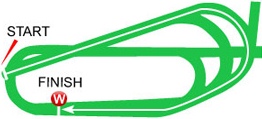 Longchamp, France - Turf - 2400 Metres (Right-handed) For 3-years-old and upwards, entire colts and fillies. Weights: 3yo 123lb; 4yo+ 131lb. Allowances: fillies and mares about 3.3lb.Total Prize Money (EUR) €5,000,0001st €2,857,000, 2nd €1,143,000, 3rd €571,500, 4th €285,500, 5th €143,000Betting Pools : Win, Place, Quinella, Quinella Place, Tierce, Trio, Quartet & First 4 Merged Pool.PosDateRace DetailsRace DetailsTrackTrackDist/Course/GoingDist/Course/GoingWt.JockeyDr.Race TimeFinish & MarginFinish & MarginOddsGearWinner/Second/ThirdComments1/63Mar154yo+ conditionsEUR50,000CHY, FR1900 RHPolytrack ST 127Christophe Soumillon11.56.651Nk3.9Dolniya (FR) Flintshire (GB) Pump Pump Boy (FR) Midfield, shaken up to close 2f out, ridden to challenge inside final furlong, soon led, kept on well towards finish and always doing enough1/928Mar15G1Dubai Sheema Classic 3yo+USD6,000,000MEY, UAE2410 LHTurf G 120Christophe Soumillon22.28.2912.37/1Dolniya (FR) Flintshire (GB) One and Only (JPN) trckd ldr: led 1 1/2f out: r.o wl2/46Jun15G1Coronation Cup 4yo+GBP375,000EPS, GB2409 LHTurf GF 123Christophe Soumillon22.33.762Nk8/11FPether's Moon (IRE) Dolniya (FR) Flintshire (GB) str: lw: led and dictated stdy gallop: shkn up 2f out: rdn and wnt 2 l clr 1f out: pressed wl ins fnl f and finding little: hdd and no ex last strides3/928Jun15G1Grand Prix de Saint-Cloud 4yo+EUR400,000STC, FR2400 LHTurf G 125Christophe Soumillon92.27.5933.84.7Treve (FR) Flintshire (GB) Dolniya (FR) midfield: rdn 2f out: outpcd by front pair fnl f: styd on for wl hld 3rd4/813Sep15G2Prix Foy 4yo+EUR130,000LCH, FR2400 RHTurf VS 125Christophe Soumillon32.32.8842.82.8Postponed (IRE) Spiritjim (FR) Baino Hope (FR) hld up in tch: rdn and hdwy to chse ldrs over 1f out: kpt on same pce ins fnl fPosDateRace DetailsRace DetailsTrackTrackDist/Course/GoingDist/Course/GoingWt.JockeyDr.Race TimeFinish & MarginFinish & MarginOddsGearWinner/Second/ThirdComments4/826Jul14G1King George VI & Queen Elizabeth S. 3yo+GBP1,065,000ASC, GB2400 RHTurf G 121William Buick82.28.1344.84/1Taghrooda (GB) Telescope (IRE) Mukhadram (GB) hld up in last: shkn up 3f out: prog u.p to take 4th over 1f out: no imp on ldrs fnl f tl kpt on cl home4/528May15G3Brigadier Gerard S. 4yo+GBP65,000SAN, GB2006 RHTurf GF 126Frankie Dettori62.06.5542.511/4Western Hymn (GB) Arab Spring (IRE) Niceofyoutotellme (GB) trckd ldr: shkn up 2f out: lost 2nd and one pce over 1f out2/720Jun15G2Hardwicke S. 4yo+GBP200,000ASC, GB2400 RHTurf GF 127Frankie Dettori32.31.5123.82/1Snow Sky (GB) Eagle Top (GB) Postponed (IRE) racd keenly: trckd ldrs: rdn and nt qckn over 2f out: swtchd lft over 1f out: styd on ins fnl f: tk 2nd post: no ch w wnr2/725Jul15G1King George VI & Queen Elizabeth S. 3yo+GBP1,215,000ASC, GB2400 RHTurf S 133Frankie Dettori32.31.252Nose5/2FPostponed (IRE) Eagle Top (GB) Romsdal (GB) hld up in 6th: prog on outer over 2f out: chsd wnr over 1f out: drvn to take narrow ld ins fnl f: styd on but hdd last stride3/519Sep15G3Dubai Duty Free Legacy Cup 3yo+GBP60,000NBY, GB2205 LHTurf GS 129Frankie Dettori32.27.2732.58/11FThe Corsican (IRE) Sky Hunter (GB) Eagle Top (GB) sn led at decent pce: shkn up and hdd jst over 2f out: nt qckn and sn in 3rd: kpt on same pcePosDateRace DetailsRace DetailsTrackTrackDist/Course/GoingDist/Course/GoingWt.JockeyDr.Race TimeFinish & MarginFinish & MarginOddsGearWinner/Second/ThirdComments1/1223Apr153yo MdnEUR16,000LYP, FR2200 LHTurf G 122Pierre-Charles Boudot92.18.6511.36.9Erupt (IRE) Emperador (IRE) Margie's Rock (IRE) 1/57May15LCoupe des Trois Ans 3yoEUR55,000LYP, FR2400 LHTurf GS 128Stephane Pasquier52.36.4010.84.2Erupt (IRE) Big Blue (GB) Khareef (IRE) 1/714Jun15G3Prix du Lys Longines 3yoEUR80,000CHY, FR2400 RHTurf G 123Stephane Pasquier42.30.071Nk7.5Erupt (IRE) Sarrasin (GB) Pilansberg (GB) cl up on ldr's outside: led under 2 1/2f out: rdn 1 1/2f out: r.o fnl f: hld on wl cl home1/614Jul15G1Grand Prix de Paris 3yoEUR600,000LCH, FR2400 RHTurf G 128Stephane Pasquier32.31.07128.1Erupt (IRE) Ampere (FR) Storm the Stars (USA) midfield in tch: rdn to chal 2f out: led over 1f out: styd on strly and asserted: readily4/713Sep15G2Prix Niel 3yoEUR130,000LCH, FR2400 RHTurf VS 128Stephane Pasquier22.35.10411.53.1New Bay (GB) Silverwave (FR) Migwar (IRE) in tch: trckd ldr fr bef 1/2-way: led gng wl into st: rdn and strly pressed 2f out: hdd over 1f out: no ex and sn btn: wknd fnl fPosDateRace DetailsRace DetailsTrackTrackDist/Course/GoingDist/Course/GoingWt.JockeyDr.Race TimeFinish & MarginFinish & MarginOddsGearWinner/Second/ThirdComments2/63Mar154yo+ conditionsEUR50,000CHY, FR1900 RHPolytrack ST 132Maxime Guyon31.56.652Nk1.6FDolniya (FR) Flintshire (GB) Pump Pump Boy (FR) Midfield, ridden 2f out, stayed on and went 2nd well inside final furlong, not quite pace of winner2/928Mar15G1Dubai Sheema Classic 3yo+USD6,000,000MEY, UAE2410 LHTurf G 126Maxime Guyon42.28.2922.33/1Dolniya (FR) Flintshire (GB) One and Only (JPN) mid-div: chsd ldrs 2f out: r.o fnl 1 1/2f but no ch w wnr3/46Jun15G1Coronation Cup 4yo+GBP375,000EPS, GB2409 LHTurf GF 126Maxime Guyon12.33.7631.87/4Pether's Moon (IRE) Dolniya (FR) Flintshire (GB) swtg: chsd ldr tl over 7f out: styd wl in tch: swtchd lft and wnt 2nd again 3f out: rdn and sltly outpcd over 1f out: lost 2nd and kpt on same pce ins fnl f2/928Jun15G1Grand Prix de Saint-Cloud 4yo+EUR400,000STC, FR2400 LHTurf G 128Vincent Cheminaud82.27.5921.36.4Treve (FR) Flintshire (GB) Dolniya (FR) trckd ldr: led over 2f out: rdn and strly pressed over 1f out: styd on wl but hdd fnl 150yds: no ex w wnr and hld1/829Aug15G1Sword Dancer S. 3yo+USD1,000,000SAR, USA2400 LHTurf F 122Vincent Cheminaud22.23.7712.52FFlintshire (GB) Red Rifle (USA) Twilight Eclipse (USA) In touch, headway to track leaders 4f out, quickened to lead over 2f out, stayed on strongly, comfortablyPosDateRace DetailsRace DetailsTrackTrackDist/Course/GoingDist/Course/GoingWt.JockeyDr.Race TimeFinish & MarginFinish & MarginOddsGearWinner/Second/ThirdComments2/64May15G3Athasi S. 3yo+ f&mEUR75,000CUR, IRE1400 StTurf H 128Ryan Moore11.33.75225/4FIveagh Gardens (IRE) Found (IRE) Avenue Gabriel (GB) settled bhd ldrs: 5th 1/2-way: impr on outer to chal 1 1/2f out: sn led tl strly pressed and hdd u.p clsng stages: no ch w wnr: kpt on same pce2/1824May15G1Irish One Thousand Guineas 3yo filliesEUR300,000CUR, IRE1600 RHTurf G 126Ryan Moore51.39.1720.55/4FPleascach (IRE) Found (IRE) Devonshire (IRE) chsd ldrs: briefly short of room 2f out and swtchd lft: wnt 4th 1f out: styd on strly to press wnr in 2nd cl home2/919Jun15G1Coronation S. 3yo filliesGBP405,315ASC, GB1600 RHTurf GF 126Ryan Moore21.38.462Nk13/8FErvedya (FR) Found (IRE) Lucida (IRE) trckd ldrs: effrt 2f out: led over 1f out: r.o u.p: hdd towards fin1/323Aug15G3Royal Whip S. 3yo+EUR65,000CUR, IRE2000 RHTurf S 124Seamie Heffernan12.09.88148/13FFound (IRE) Answered (GB) Highly Toxic (IRE) settled bhd ldr in 2nd: stl travelling wl in 2nd over 1f out: sn swtchd lft and qcknd wl to ld ins fnl 150yds: extended advantage clsng stages: easily2/712Sep15G1Irish Champion S. 3yo+EUR1,100,000LEO, IRE2000 LHTurf Y 123Seamie Heffernan32.05.41216/1Golden Horn (GB) Found (IRE) Free Eagle (IRE) hld up in 5th: tk clsr order to chse ldrs in 3rd appr fnl f: swtchd lft to inner in 2nd fnl 150yds: kpt on wl but nt rch wnrPosDateRace DetailsRace DetailsTrackTrackDist/Course/GoingDist/Course/GoingWt.JockeyDr.Race TimeFinish & MarginFinish & MarginOddsGearWinner/Second/ThirdComments2/47Sep13G3Icon Breeders' Cup Juvenile Turf Trial S. 2yoEUR60,000LEO, IRE1600 LHTurf G 129Pat Smullen51.40.30262/5FAustralia (GB) Free Eagle (IRE) Kingfisher (IRE) trckd ldr in 2nd tl on terms 2f out and sn led: hdd over 1f out and sn no match for wnr1/1013Sep14G3Kilternan S. 3yo+EUR100,000LEO, IRE2000 LHTurf GF 126Pat Smullen72.03.12179/10FFree Eagle (IRE) Elleval (IRE) Chance To Dance (IRE) hld up tl travelled wl to take clsr order over 2f out: sn led and qcknd clr appr fnl f: impressive3/918Oct14G1Champion S. 3yo+GBP1,358,750ASC, GB2000 RHTurf H 126Pat Smullen22.11.2331.55/2Noble Mission (GB) Al Kazeem (GB) Free Eagle (IRE) pushed along early to rch 6th: shkn up and prog to chse ldng pair 2f out: styd on but nvr able to bridge the gap1/917Jun15G1Prince of Wales's S. 4yo+GBP525,000ASC, GB2000 RHTurf GF 126Pat Smullen42.05.071SH5/2FFree Eagle (IRE) The Grey Gatsby (IRE) Western Hymn (GB) trckd ldrs: wnt 2nd over 5f out: led jst over 2f out: sn rdn: r.o ent fnl f and over 1 l up: all out towards fin: jst hld on3/712Sep15G1Irish Champion S. 3yo+EUR1,100,000LEO, IRE2000 LHTurf Y 133Pat Smullen52.05.4131.5100/30Golden Horn (GB) Found (IRE) Free Eagle (IRE) trckd ldrs in 4th: travelled wl to dispute under 2f out: hung rt appr fnl f: bdly bmpd by wnr 150yds out and dropped to 3rd: kpt on same pcePosDateRace DetailsRace DetailsTrackTrackDist/Course/GoingDist/Course/GoingWt.JockeyDr.Race TimeFinish & MarginFinish & MarginOddsGearWinner/Second/ThirdComments1/104Oct14G2Prix de Royallieu 3yo+ f&mEUR250,000LCH, FR2500 RHTurf G 127Gerald Mosse112.37.291Nk13Frine (IRE) Mayhem (IRE) Zarshana (IRE) hld up in last pl: plld out over 2f out: drvn and hdwy over 1f out: kpt on wl fnl f to ld towards fin6/1326Oct14G1Prix Royal-Oak 3yo+EUR350,000LCH, FR3100 RHTurf VS 127Frankie Dettori23.32.73657.1Tac de Boistron (FR) High Jinx (IRE) Narrow Hill (GER) hld up in midfield: rdn over 2f out: outpcd by ldrs over 1f out: plugged on for wl hld 6th fnl f5/6(Fin 3rd)14Jul15G2Prix Maurice de Nieuil 4yo+EUR130,000LCH, FR2800 RHTurf G 121Gerald Mosse23.05.943SH5.3Walzertakt (GER) Bathyrhon (GER) Glaring (GB) hld up in rr: rdn in last 2f out: edgd rt ent fnl f and sn wnt 3rd: styd on strly and chal towards fin: jst failed: fin 3rd: disqualified and pl 5th3/1014Aug15G2Prix de Pomone 3yo+ f&mEUR130,000DEA, FR2500 RHTurf VS 131Gerald Mosse22.43.0032.53.6Baino Hope (FR) Cocktail Queen (IRE) Frine (IRE) w.w in fnl pair: tk clsr order bef 1/2-way: styd on to chse ldng pair over 1f out: kpt on u.p fnl f: nt pce to chal4/913Sep15G1Prix Vermeille 3yo+ f&mEUR350,000LCH, FR2400 RHTurf VS 129Olivier Peslier72.34.09412.522Treve (FR) Candarliya (FR) Sea Calisi (FR) hld up: stdy hdwy 5f out: drvn along and outpcd over 2f out: plugged on fnl f: no impPosDateRace DetailsRace DetailsTrackTrackDist/Course/GoingDist/Course/GoingWt.JockeyDr.Race TimeFinish & MarginFinish & MarginOddsGearWinner/Second/ThirdComments1/714May15G2Dante S. 3yoGBP160,000YOR, GB2080 LHTurf G 126William Buick22.08.7412.84/1Golden Horn (GB) Jack Hobbs (GB) Elm Park (GB) hld up in rr off pce: effrt over 3f out: chsng ldrs and swtchd rt 2f out: styd on wl to ld jst ins fnl f: edgd lft and drew clr: readily1/126Jun15G1Derby Stakes 3yoGBP1,434,000EPS, GB2409 LHTurf GF 126Frankie Dettori82.32.3213.513/8FGolden Horn (GB) Jack Hobbs (GB) Storm the Stars (USA) t.k.h: hld up off the pce in last quartet: clsd and 9th st: plld out 3f out: rdn and hdwy over 2f out: chsd ldr over 1f out: led 1f out: drifting lft but r.o wl to go clr ins fnl f: comf1/54Jul15G1Eclipse S. 3yo+GBP450,000SAN, GB2006 RHTurf GF 122Frankie Dettori12.05.7713.54/9FGolden Horn (GB) The Grey Gatsby (IRE) Western Hymn (GB) lw: mde virtually all: jnd 4f out: shkn up over 2f out: rdn to assert jst over 1f out: stretched clr last 150yds2/719Aug15G1International S. 3yo+GBP914,375YOR, GB2080 LHTurf GS 124Frankie Dettori72.09.922Nk4/9FArabian Queen (IRE) Golden Horn (GB) The Grey Gatsby (IRE) trckd ldng pair: t.k.h: effrt over 2f out: rdn over 1f out: upsides fnl f: no ex cl home1/712Sep15G1Irish Champion S. 3yo+EUR1,100,000LEO, IRE2000 LHTurf Y 126Frankie Dettori12.05.41115/4FGolden Horn (GB) Found (IRE) Free Eagle (IRE) sn led: jnd under 2f out: jinked violently rt and bmpd eventual 3rd 150yds out: kpt on wl: again edgd rt clsng stagesPosDateRace DetailsRace DetailsTrackTrackDist/Course/GoingDist/Course/GoingWt.JockeyDr.Race TimeFinish & MarginFinish & MarginOddsGearWinner/Second/ThirdComments1/829Sep143yo conditionsEUR29,000ML, FR3000 LHTurf VS 126Maxime Guyon53.28.7014.52.8FManatee (GB) La Femme Fatale (GER) Whim (GB) Travelled strongly, made all, shaken up and quickened clear final 2f, stayed on strongly and soon in full control, eased final furlong, impressive1/419Oct14G2Prix du Conseil de Paris 3yo+EUR125,450LCH, FR2400 RHTurf VS 121Maxime Guyon12.40.9610.82.5Manatee (GB) Norse King (FR) Bodhi (FR) trckd ldr: rdn to chal over 1f out: jnd ldr ent fnl f: styd on wl and edgd ahd fnl 120yds: pushed out and in control at fin: shade cosily4/76May15G3Prix d'Hedouville 4yo+EUR80,000LCH, FR2400 RHTurf VS 130Mickael Barzalona12.41.7743.53.4FMeleagros (IRE) Teletext (USA) Cocktail Queen (IRE) led: hdd under 2f out: kpt on at same pce: lost 2nd 100yds out: no ex1/531May15G2Grand Prix de Chantilly 4yo+EUR130,000CHY, FR2400 RHTurf GS 128Mickael Barzalona12.29.6410.82.3FManatee (GB) Prince Gibraltar (FR) Agent Murphy (GB) midfield in tch: rdn and sltly outpcd early in st: hdwy to chal over 1f out: sn led: styd on wl whn pressed fnl f and a doing enough4/928Jun15G1Grand Prix de Saint-Cloud 4yo+EUR400,000STC, FR2400 LHTurf G 128Mickael Barzalona32.27.5945.310Treve (FR) Flintshire (GB) Dolniya (FR) prom on inner: rdn 2f out: sn outpcd by ldrs: plugged on for wl hld 4thPosDateRace DetailsRace DetailsTrackTrackDist/Course/GoingDist/Course/GoingWt.JockeyDr.Race TimeFinish & MarginFinish & MarginOddsGearWinner/Second/ThirdComments1/825Oct14LGrand Prix De La Ville De Nantes 3yo+EUR60,000NAN, FR2400 LHTurf H 131Adrien Fouassier52.38.23124.3Meleagros (IRE) Malki d'Aze (FR) Vermont (IRE) 1/728Mar15LPrix de la Porte de Madrid 4yo+EUR52,000STC, FR2400 LHTurf VS 127Adrien Fouassier72.43.82124.8Meleagros (IRE) Billabong (MOR) Mayhem (IRE) 1/76May15G3Prix d'Hedouville 4yo+EUR80,000LCH, FR2400 RHTurf VS 123Adrien Fouassier62.41.7712.54.2Meleagros (IRE) Teletext (USA) Cocktail Queen (IRE) w.w in fnl trio: clsd and in tch fr 3f out: shkn up to ld under 2f out: drvn clr fnl f: readily5/928Jun15G1Grand Prix de Saint-Cloud 4yo+EUR400,000STC, FR2400 LHTurf G 128Adrien Fouassier72.27.5958.328Treve (FR) Flintshire (GB) Dolniya (FR) hld up in rr: rdn into st: drifted lft u.p: plugged on for wl btn 5th4/730Aug15G2Lucien Barriere Grand Prix de Deauville 3yo+EUR200,000DEA, FR2500 RHTurf VS 129Adrien Fouassier72.49.19437.6Siljan's Saga (FR) Cocktail Queen (IRE) Loresho (FR) w.w in rr: last and rdn 1 1/2f out: hdwy appr 1f out: styd on u.p fnl f: jst failed to go 3rdPosDateRace DetailsRace DetailsTrackTrackDist/Course/GoingDist/Course/GoingWt.JockeyDr.Race TimeFinish & MarginFinish & MarginOddsGearWinner/Second/ThirdComments1/620Apr153yo conditionsEUR34,000LCH, FR1600 RHTurf G 117Vincent Cheminaud11.37.52112.1FNew Bay (GB) Tale of Life (JPN) Borsakov (IRE) 2/1810May15G1Poule d'Essai des Poulains 3yo coltsEUR550,000LCH, FR1600 RHTurf GS 128Vincent Cheminaud161.36.852322Make Believe (GB) New Bay (GB) Mr. Owen (USA) hld up and bhd: effrt on outside and plenty to do over 2f out: kpt on strly to take 2nd last 50yds: no ch w ready wnr1/1431May15G1Prix du Jockey Club 3yoEUR1,500,000CHY, FR2100 RHTurf GS 128Vincent Cheminaud132.05.6911.54.3New Bay (GB) Highland Reel (IRE) War Dispatch (USA) hld up in rr: rdn and hdwy fr 2f out: hung rt but qcknd to ld ent fnl f: styd on strly and asserted: readily1/615Aug15G2Prix Guillaume d'Ornano - Haras du Logis Saint-Germain 3yoEUR400,000DEA, FR2000 RHTurf H 128Vincent Cheminaud22.08.3411.51.9FNew Bay (GB) Dariyan (FR) Ampere (FR) chsd clr ldr: smooth prog to ld under 2f out: rdn and edgd rt ent fnl f: drvn out: a holding runner-up1/713Sep15G2Prix Niel 3yo c&fEUR130,000LCH, FR2400 RHTurf VS 128Vincent Cheminaud32.35.1012.52.2FNew Bay (GB) Silverwave (FR) Migwar (IRE) mostly prom: travelled strly: chal 2f out: shkn up to ld over 1f out: styd on strly under hand ride and asserted fnl f: coasted home towards fin: v readilyPosDateRace DetailsRace DetailsTrackTrackDist/Course/GoingDist/Course/GoingWt.JockeyDr.Race TimeFinish & MarginFinish & MarginOddsGearWinner/Second/ThirdComments7/205Oct14G1Prix de l'Arc de Triomphe 3yo+EUR5,000,000LCH, FR2400 RHTurf G 123Jean-Bernard Eyquem92.26.0574.831BTreve (FR) Flintshire (GB) Taghrooda (GB) dwlt sltly: hld up in midfield on inner: pushed along to cl into st: rdn and prom over 1f out: sn outpcd by wnr: styd on fnl f but dropped to 7th post6/73May15G1Prix Ganay 4yo+EUR300,000LCH, FR2100 RHTurf VS 128Jean-Bernard Eyquem62.18.07696.9Cirrus des Aigles (FR) Al Kazeem (GB) Fate (FR) hld up in tch: rdn 2f out: sn outpcd: wl hld fnl f2/531May15G2Grand Prix de Chantilly 4yo+EUR130,000CHY, FR2400 RHTurf GS 123Christophe Soumillon52.29.6420.83.2Manatee (GB) Prince Gibraltar (FR) Agent Murphy (GB) hld up in rr: rdn and hdwy on outer over 1f out: wnt 2nd and chal wnr fnl f: styd on but a jst hld3/825Jul15G2York S. 3yo+GBP100,000YOR, GB2080 LHTurf GF 129Jean-Bernard Eyquem22.06.2531.35/2FTullius (IRE) Top Notch Tonto (IRE) Prince Gibraltar (FR) hld up in rr: hdwy over 3f out: swtchd lft and led over 1f out: hdd last 75yds: kpt on same pce1/76Sep15G1Grosser Preis von Baden 3yo+EUR250,000BAD, GER2400 LHTurf G 132Fabrice Veron42.31.4811.82.5FBPrince Gibraltar (FR) Nightflower (IRE) Sirius (GER) w.w in rr under patient ride: stl last 2f out: hdwy 1 1/2f out: r.o wl fnl f: led 100yds out: readilyPosDateRace DetailsRace DetailsTrackTrackDist/Course/GoingDist/Course/GoingWt.JockeyDr.Race TimeFinish & MarginFinish & MarginOddsGearWinner/Second/ThirdComments1/79Sep14G3Prix d'Aumale 2yo filliesEUR80,000CHY, FR1600 RHTurf GS 121Pierre-Charles Boudot21.37.9611.37.5Shahah (GB) Night of Light (IRE) Thank You Bye Bye (FR) dwlt: pushed along to rcvr and sn led: mde rest: kicked on into st: rdn 2f out: 2 l clr ent fnl f: r.o: sltly reduced advantage at fin but in control: readily12/125Oct14G1Prix Marcel Boussac 2yo filliesEUR300,000LCH, FR1600 RHTurf G 123Frankie Dettori101.37.451211.58.9Found (IRE) Ervedya (FR) Jack Naylor (GB) t.k.h: sn prom: cl 2nd 3f out: pushed along and effrt 2f out: no ex whn squeezed for room over 1f out: sn btn and wknd: eased fnl 120yds and dropped to last5/613May15G3Prix Cleopatre 3yo filliesEUR80,000STC, FR2100 LHTurf G 126Pierre-Charles Boudot32.13.2153.35.5Little Nightingale (FR) Al Naamah (IRE) Stay the Night (USA) led: hdd under 2f out: grad dropped away fnl f4/1016Aug15G3Prix Minerve 3yo filliesEUR80,000DEA, FR2500 RHTurf VS 121Raphael Marchelli42.45.794230Candarliya (FR) Yaazy (IRE) Al Naamah (IRE) led: set stdy gallop: increased tempo over 4f out: styd on gamely u.p st: hdd 1f out: kpt on at one pce5/814Sep15LPrix Joubert 3yo filliesEUR55,000STC, FR2400 LHTurf VS 123Gregory Benoist52.36.7654.56.6Yaazy (IRE) Five Fifteen (FR) Badee Ah (FR) PosDateRace DetailsRace DetailsTrackTrackDist/Course/GoingDist/Course/GoingWt.JockeyDr.Race TimeFinish & MarginFinish & MarginOddsGearWinner/Second/ThirdComments5/1326Oct14G1Prix Royal-Oak 3yo+EUR350,000LCH, FR3100 RHTurf VS 127Gregory Benoist43.32.7352.517Tac de Boistron (FR) High Jinx (IRE) Narrow Hill (GER) travelled strly in midfield: pushed along and clsd 2f out: rdn and ev ch whn short of room and lost sme momentum as wnr edgd rt over 1f out: styd on same pce after and hld8/927Apr15G3Prix Allez France 4yo+ f&mEUR80,000CHY, FR2000 RHTurf GS 129Pierre-Charles Boudot72.05.9484.815Mayhem (IRE) Sparkling Beam (IRE) Mambomiss (FR) Close up on outer, scrubbed along and not quicken 2f out, gradually faded from 1 1/2f out5/829May15G2Prix Corrida 4yo+ f&mEUR130,000STC, FR2100 LHTurf G 122Gregory Benoist72.12.9956.523Treve (FR) We Are (IRE) Mayhem (IRE) hld up: rdn over 2f out: styd on same pce and n.d1/718Aug154yo+ conditionsEUR14,000VHY, FR2000 RHTurf S 131Barbara Guenet62.14.1012.51.4FSiljan's Saga (FR) Hidden Flame (IRE) Tara River (FR) 1/730Aug15G2Lucien Barriere Grand Prix de Deauville 3yo+EUR200,000DEA, FR2500 RHTurf VS 126Pierre-Charles Boudot32.49.1910.815Siljan's Saga (FR) Cocktail Queen (IRE) Loresho (FR) hld up towards rr: hdwy 2 1/2f out: styng on and hrd rdn 1 1/2f out: led ent fnl f: drvn outPosDateRace DetailsRace DetailsTrackTrackDist/Course/GoingDist/Course/GoingWt.JockeyDr.Race TimeFinish & MarginFinish & MarginOddsGearWinner/Second/ThirdComments1/715Mar153yo conditionsEUR27,000ANG, FR2000 RHTurf GS 126Adrien Fouassier42.11.81172.4FSilverwave (FR) Cayambe (SWI) First Green (FR) 1/76Apr15G3Prix la Force 3yoEUR80,000LCH, FR2000 RHTurf H 128Adrien Fouassier32.09.571410Silverwave (FR) Epicuris (GB) Medrano (GB) w.w in fnl trio: tk clsr order over 2 1/2f out: angled out and shkn up 2f out: rdn to ld appr fnl f: drvn clr9/1431May15G1Prix du Jockey Club 3yoEUR1,500,000CHY, FR2100 RHTurf GS 128Adrien Fouassier22.05.69975.9New Bay (GB) Highland Reel (IRE) War Dispatch (USA) prom on inner: rdn 2f out: outpcd on rail over 1f out: btn and wknd fnl f4/614Jul15G1Grand Prix de Paris 3yoEUR600,000LCH, FR2400 RHTurf G 128Adrien Fouassier62.31.0743.314Erupt (IRE) Ampere (FR) Storm the Stars (USA) hld up: rdn over 2f out: last ent fnl f: styd on towards fin and jst missed 3rd but nvr able to chal2/713Sep15G2Prix Niel 3yoEUR130,000LCH, FR2400 RHTurf VS 128Frankie Dettori72.35.1022.57New Bay (GB) Silverwave (FR) Migwar (IRE) hld up in rr: rdn and hdwy on outer 2f out: drifted rt and wnt 2nd over 1f out: styd on wout matching wnr fnl fPosDateRace DetailsRace DetailsTrackTrackDist/Course/GoingDist/Course/GoingWt.JockeyDr.Race TimeFinish & MarginFinish & MarginOddsGearWinner/Second/ThirdComments6/83May15G3Prix de Barbeville 4yo+EUR80,000LCH, FR3100 RHTurf VS 129Christophe Soumillon83.31.436104.1Alex My Boy (IRE) Fly With Me (FR) Achtung (SPA) hld up in last: pushed along and no imp fr 2f out: nvr threatened4/531May15G2Grand Prix de Chantilly 4yo+EUR130,000CHY, FR2400 RHTurf GS 123Olivier Peslier32.29.6444.56.3Manatee (GB) Prince Gibraltar (FR) Agent Murphy (GB) hld up in tch: clsd on outer appr st: chal gng strly sn after: disp ld fr 2f out tl hdd over 1f out: no ex and btn fnl f: fdd into 4th4/6(Fin 5th)14Jul15G2Prix Maurice de Nieuil 4yo+EUR130,000LCH, FR2800 RHTurf G 125Adrien Fouassier53.05.9452.39.8Walzertakt (GER) Bathyrhon (GER) Glaring (GB) hld up in midfield: rdn over 2f out: nt qckn: styng on but probably hld whn hmpd ent fnl f: n.d after: fin 5th: plcd 4th7/730Aug15G2Grand Prix de Deauville 3yo+EUR200,000DEA, FR2500 RHTurf VS 129Olivier Peslier42.49.19711.519Siljan's Saga (FR) Cocktail Queen (IRE) Loresho (FR) t.k.h: hld up towards rr tl moved up to trck ldr after nrly 5f: outpcd and scrubbed along 2f out: sn btn: wl hld fnl f2/813Sep15G2Prix Foy 4yo+EUR130,000LCH, FR2400 RHTurf VS 128Frankie Dettori62.32.8820.815Postponed (IRE) Spiritjim (FR) Baino Hope (FR) trckd ldng pair: effrt and wnt 2nd over 2f out: sn rdn: kpt on ins fnl f: nt pce of wnrPosDateRace DetailsRace DetailsTrackTrackDist/Course/GoingDist/Course/GoingWt.JockeyDr.Race TimeFinish & MarginFinish & MarginOddsGearWinner/Second/ThirdComments2/1019Jul14G1Irish Oaks 3yo filliesEUR400,000CUR, IRE2400 RHTurf GF 126Joseph O'Brien102.33.682Nk13/2Bracelet (IRE) Tapestry (IRE) Volume (GB) hld up: rdn along in 6th 2f out: gd prog into 3rd ent fnl f: styd on strly into 2nd clsng strides: nrst fin1/721Aug14G1Yorkshire Oaks 3yo+ f&mGBP330,000YOR, GB2400 LHTurf G 123Ryan Moore62.28.5910.58/1Tapestry (IRE) Taghrooda (GB) Tasaday (USA) hld up in rr: effrt 3f out: 3rd over 1f out: chsd wnr jst ins fnl f: r.o to ld nr fin9/1013Sep14G1Matron S. 3yo+ f&mEUR300,000LEO, IRE1600 LHTurf GF 126Joseph O'Brien91.38.1694.59/4Fiesolana (IRE) Rizeena (IRE) Tobann (IRE) chsd ldrs: prog into 3rd 1/2-way: rdn and nt qckn appr fnl f: no ex whn hmpd ins fnl f13/205Oct14G1Prix de l'Arc de Triomphe 3yo+EUR5,000,000LCH, FR2400 RHTurf G 120Ryan Moore82.26.05137.521Treve (FR) Flintshire (GB) Taghrooda (GB) midfield: rdn over 2f out: outpcd and btn fnl f2/913Sep15G2Blandford S. 3yo+ f&mEUR200,000CUR, IRE2000 RHTurf G 133Joseph O'Brien92.10.1420.54/1Ribbons (GB) Tapestry (IRE) Bocca Baciata (IRE) chsd ldrs: 3rd 1/2-way: impr to chal over 2f out: rdn to ld under 2f out tl hdd ent fnl f: kpt on wl ins fnl f far side to press wnr clsng stages: hldPosDateRace DetailsRace DetailsTrackTrackDist/Course/GoingDist/Course/GoingWt.JockeyDr.Race TimeFinish & MarginFinish & MarginOddsGearWinner/Second/ThirdComments4/914Sep14G1Prix Vermeille 3yo+ f&mEUR350,000LCH, FR2400 RHTurf G 129Thierry Jarnet82.28.2241.51.9FBaltic Baroness (GER) Pomology (USA) Dolniya (FR) stdd and hld up in last: fanned wd into st: pushed along and hdwy fr 2f out: rdn and edgd rt over 1f out: styd on same pce fnl f and nt given hrd time once hld towards fin1/205Oct14G1Prix de l'Arc de Triomphe 3yo+EUR5,000,000LCH, FR2400 RHTurf G 128Thierry Jarnet32.26.051214Treve (FR) Flintshire (GB) Taghrooda (GB) t.k.h: midfield in tch on inner: smooth hdwy to chal 2f out: sn shkn up and qcknd to ld: rdn and styd on strly fnl f: easily1/829May15G2Prix Corrida 4yo+ f&mEUR130,000STC, FR2100 LHTurf G 129Thierry Jarnet12.12.99141.7FTreve (FR) We Are (IRE) Mayhem (IRE) midfield on inner: angled out gng strly 2f out: shkn up to chal over 1f out: led ent fnl f: qcknd clr under hand ride and cruised home: easily1/928Jun15G1Grand Prix de Saint-Cloud 4yo+EUR400,000STC, FR2400 LHTurf G 125Thierry Jarnet42.27.5911.31.6FTreve (FR) Flintshire (GB) Dolniya (FR) t.k.h: prom in midfield: rdn to chal over 1f out: styd on wl and led fnl 150yds: asserted: shade cosily1/913Sep15G1Prix Vermeille 3yo+ f&mEUR350,000LCH, FR2400 RHTurf VS 129Thierry Jarnet82.34.09161.6FTreve (FR) Candarliya (FR) Sea Calisi (FR) t.k.h: stdd in tch: smooth hdwy to trck ldrs over 4f out: led on bit on outside over 2f out: shkn up: drifted rt and qcknd clr over 1f out: readily